Publicado en Toledo el 15/12/2023 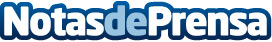 Este lunes, jornada sobre 'La actuación pericial del arquitecto' en la sede de la demarcación de Toledo del COACMSe trata de la primera jornada de formación que convoca la recientemente constituida la Agrupación de Arquitectos Peritos y Forenses de Castilla La Mancha (AAPF-CM) y tiene carácter presencial y online, para facilitar su seguimiento a cuantos arquitectos estén interesadosDatos de contacto:Javier BravoBravocomunicacion+34606411053Nota de prensa publicada en: https://www.notasdeprensa.es/este-lunes-jornada-sobre-la-actuacion-pericial Categorias: Nacional Sociedad Castilla La Mancha Eventos Seguros Arquitectura http://www.notasdeprensa.es